НАЗНАЧЕНИЕ  ИЗДЕЛИЯ.1.1   Машина для производства регенерата из резиновой крошки (в дальнейшем  Р-100) предназначена  для  получения  регенерата  методом  активированной термомеханической  деструкции   резиновой  крошки   из  утилизированных  шин, а  также  отходов  шинного  и  резинового  производства на основе каучуков общего назначения. Рекомендуемая фракция резиновой крошки 2÷4мм. Производительность машины Р-100 = 90÷125 кг/час.Р-100 может  применяться  как  самостоятельно, так  и  в составе технологической  линии  утилизации  шин. Машина в стандартной комплектации  поставляется без питающего транспортера и системы фильтрации воздуха.ООО «Бонус» постоянно занимается  повышением качества и улучшением конструкции машины и в связи с этим оставляет за собой право не отражать в настоящем паспорте  отдельные конструктивные изменения.Габаритные размеры Р-100 представлены на рис. 1.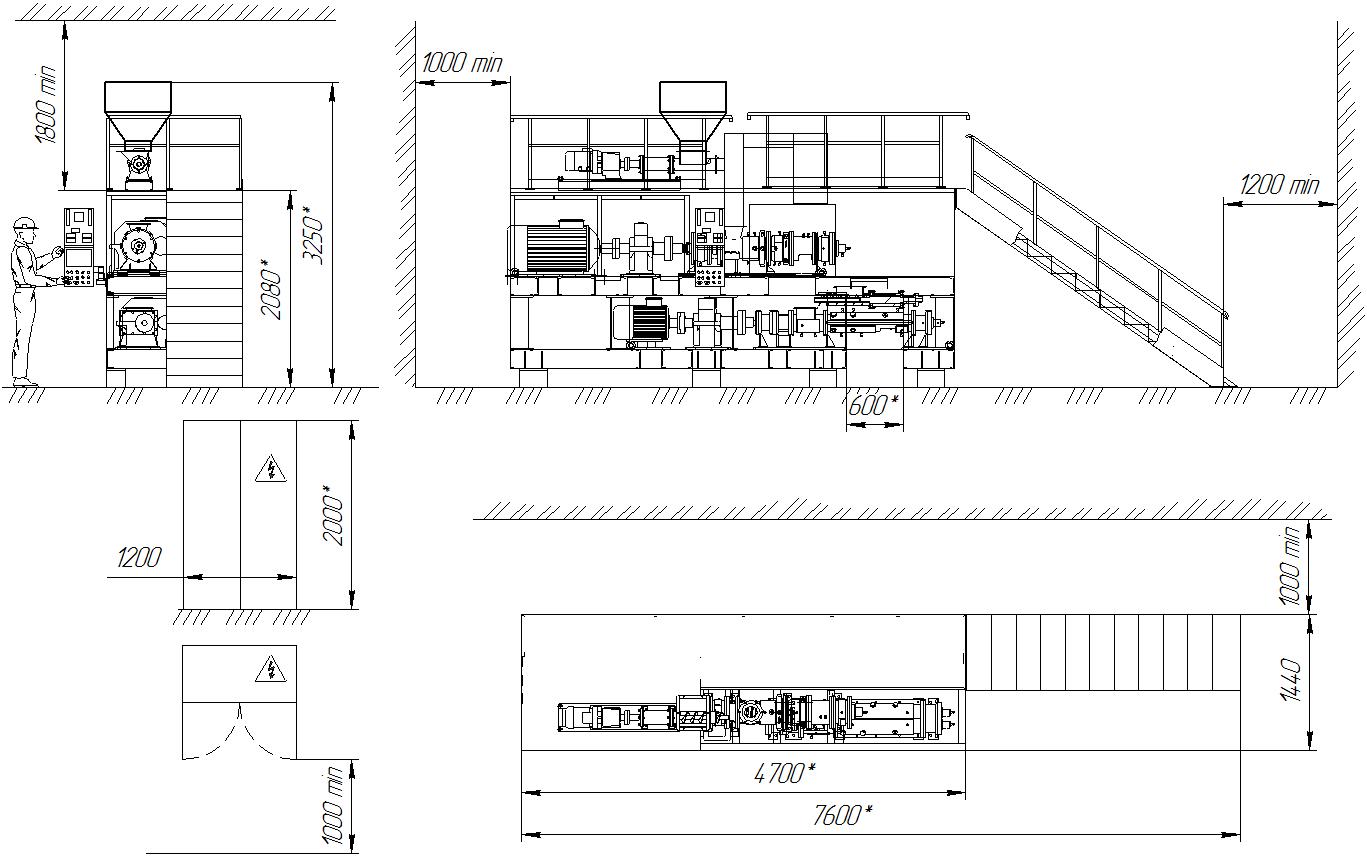 Рис. 1.Габаритные размеры Р-100. ТЕХНИЧЕСКИЕ   ХАРАКТЕРИСТИКИ. Техническая характеристика приведена в таблице 1.                                                                      Таблица 1.2. СОСТАВ МАШИНЫ Р-100 И КОМПЛЕКТНОСТЬ.Состав  машины  приведен  в таблице  2.Таблица 2. ПЕРЕЧЕНЬ БЫСТРОИЗНАШИВАЕМЫХ ДЕТАЛЕЙ, СМАЗОК ПРИМЕНЯЕМЫХ В МАШИНЕ Р-100.Таблица  смазки.Таблица 6.Ведомость  подшипников, уплотнительных манжет.Таблица 7.Ведомость уплотнительных колец девулканизатора.Таблица 8.3.    ПОРЯДОК РАБОТЫ3.1. Подготовка к работе.3.1.1. Получить задание от сменного мастера. Выполнить только порученную работу, предусмотренную данной инструкцией.3.1.2. Принять смену от сменщика, ознакомиться со всеми неполадками и неисправностями, имевшими место в предыдущей смене и мерами, принятыми по их устранению.3.1.3. Проверить внешним осмотром состояние рабочего места: должно быть чистым, хорошо освещенным, очищенным от масла, грязи, воды; средства индивидуальной защиты должны находиться на рабочем месте.3.1.4. Включить пульт управления машиной поднятием рукоятки общего рубильника находящимся в силовом электрическом шкафу, вверх.3.1.5. Открыть подающий кран на входном коллекторе, показания манометра расположенного на входном коллекторе должно быть не менее 1,0 кг/см2.3.1.6. Перед началом работы проверить визуально целостность заземляющего устройства на оборудовании. Проверить последовательным нажатием кнопок «Пуск» работоспособность охлаждающей машины, девулканизатора, питателя кратковременным пуском.3.1.7 Засыпать в бункер питателя резиновую крошку фракции 2÷4мм.3.1.8 Выставить максимальные зазоры  на входной и выходной зонах девулканизатора, вращая воротком регулировочные гайки (первой и второй зоны).3.1.9. На пульте управления выставить по приборам подачу питателя  при запуске на 6,5Гц. 3.1.10. Подготовить поддон для укладывания ленты регенерата.3.1.11. Включить нажатием кнопок «Пуск»:-привод охлаждающей машины-привод девулканизатора-привод питателя3.2 Процесс разогрева ДД. Время разогрева и выхода на режим девулканизатора составляет примерно 1,5÷2 часа.3.2.1. Проток охлаждающей жидкости при разогреве ДД в рубашках охлаждения и вала установить на  минимум (10 л/мин) для более быстрого прогрева.Этот период продолжается 15-20 минут. При этой  производительности  температура поднимается  до Тз1=40÷50°С в первой зоне ДД (пока не перестанет расти). 3.2.2. «Затянуть конуса», уменьшить зазор в конусах первой зоны ДД на 1/8 оборота, путём вращения регулировочной гайки. Наблюдать за температурой в зоне ДД, которая начнет сначала расти, затем рост замедлится, когда рост замедлится закрутить гайку ещё на 1/8 оборота. Закрутив регулировочную гайку - три раза по 1/8 оборота первой зоны, затянуть конуса второй зоны – на 1/8 оборота регулировочной гайки второй зоны ДД и т.д.. Каждое вращение регулировочной гайки (по 1/8 оборота) производить не ранее чем через 3÷5мин работы ДД для предотвращения его заклинивания. 3.2.3. Следить за показанием температуры в рубашках охлаждения t1 первой, t2  второй зонах и температурой вала tвал. Увеличить проток охлаждающей жидкости в рубашках охлаждения и охлаждения вала ДД, так  чтобы  термопары рубашек охлаждения t1,t2 показывали температуру 65÷75°С, tвал = 30÷40°С. 3.2.4. В процесс выхода на режим девулканизации, по достижению температуры машины в первой зоне ДД Тз1=80÷90°С, открыть полностью кран охлаждения вала ДД.(Показания термопар Тз1, Тз2 являются косвенными, т.е. показывают температуру машины в данных зонах; температура регенерата может находиться в пределах 180÷250°С). 3.3. Выход на режим девулканизации.Выход на режим девулканизации осуществлён по достижению температуры машины в первой зоне ДД Тз1=110÷120°С. (Показания термопар Тз1, Тз2 являются косвенными, т.е. показывают температуру машины в данных зонах; температура регенерата может находиться в пределах 160÷180°С). 3.3.1. По достижении разогрева ДД увеличить  подачу  крошки  питателем, температура  в  зонах  девулканизатора увеличится, но  при  этом  не должна  установиться  более  150°С по терморегуляторам (Тз1, Тз2) , встроенным в пульт. При необходимости следует увеличить зазор в первой зоне, если не удастся удерживать температуру при помощи протока воды в рубашках охлаждения, или уменьшить производительность основного питателя. 3.3.2. Своевременно регулировать подачу охлаждающей воды в рубашки охлаждения ДД. Следить за отсутствием скопления резиновой крошки в воронке девулканизатора через дверцу переходного патрубка, особенно в моменты регулировки конусов и изменения производительности питателя. В случае накопления кроши - прекращении выхода регенерата из охлаждающей машины, открыть дверцу для визуального контроля, выключить питатель,  и после того, как воронка освободиться, убедиться в том, что воронка пустая, включить питатель, уменьшив его производительность.3.3.3. Постоянно следить за  показаниями приборов, с регистрацией показаний в рабочем журнале, не реже 1разаза 30минут, своевременно засыпать крошку в бункер питателя. При превышении показаний амперметра 110А отключить питатель.3.3.4. Следить за качеством получаемого регенерата, периодически визуально проверяя отсутствие непроработанных частиц.3.3.5. Для получения улучшенного качества регенерата, согласно выбранной технологии приготовления, включить насос дозатор для подачи жидкого модификатора, и, или включить дополнительный питатель для подачи сухого модификатора.3.3.6. На выходе из охлаждающей машины, уложить регенерат в подготовленную тару.3.4. Процесс остановки машины Р-100.Процесс остановки машины Р-100 (длительная остановка 1÷2часа или остановка перед ТО). Для выхода из режима разогрева машины или режима девулканизации необходимо понизить температуру в первой зоне Тз1. 3.4.1. Открутить регулировочную гайку первой зоны на ¼ оборота и дать поработать в таком режиме 2÷3 мин, далее повторить процесс до полного открытия конусов первой зоны. 3.4.2. Установить на ротаметрах максимальный проток охлаждающей жидкости в рубашках охлаждения первой и второй зоны. Повторить процесс для второй зоны. 3.4.3. Следить за отсутствием скопления резиновой крошки в воронке девулканизатора (через дверцу переходного патрубка). 3.4.3. Уменьшить производительность питателя до 3Гц. 3.4.4. Для очистки от регенерата подвижных узлов внутри машины, необходимо вращать гайки первой и второй зоны на 2÷2,5 оборота от упора до упора (от максимального зазора – до минимального и опять до максимального), до свободного, лёгкого вращения. 3.4.5. Убедиться в полном открытие конусов (максимальный зазор). Появление из охлаждающей машины «сухой», не прореагировавшей крошки будет свидетельствовать, что машина «прочистилась». 3.4.6. Выключить подачу питателя, выключить ДД по достижению температуры 30÷40°С в первой зоне (~30мин), выключить ОМ не ранее, чем через 5 мин после отключения ДД. Данные манипуляции необходимы для последующего лёгкого пуска машины Р-100 с целью недопущения её заклинивания с застывшим регенератом.3.4.7. Выключить силовой шкаф.3.4.8. Убрать рабочее место.3.4.9. Заполнить сопроводительный ярлык на выпущенный регенерат и сделать запись в рабочем журнале.3.5. Регулировка конусов.Девулканизатор  снабжен двумя парами конусов, расположенных между шнеками.Первая пара конусов - (1 зона) - входная. Происходит измельчение крошки и ее разогрев. Вторая пара конусов - (2 зона) -выходная. Отвечает за проработанность резиновой крошки. Зазоры регулируются с помощью гайки, на которой накернена  цифра «о». Она показывает, что в таком положении гайка сделала целое число оборотов. Отверстия  (их четыре) под вороток для вращения гайки показывают дополнительную четверть оборота. В зависимости от  размера резиновой крошки гайку поворачивают на увеличение зазора или  уменьшение его.  При регулировке зазоров, гайку  необходимо вращать по 1/8 оборота и при этом смотреть на показания амперметра на пульте управления. При резком уменьшении зазора может заклинить привод девулканизатора.Регулировка зазоров 1й и 2й зоны. Таблица №2.В таблице зазор «С/2» - (зазор на сторону) указан усреднёно, т.к. при сборке может варьироваться на +/- 0,3мм от указанного максимального зазора при полностью открытых конусах.Наименование параметраЕдиница измеренияЗначениеПроизводительностькг/час100/200Число оборотов диспергатора-девулканизатора (ДД)об/мин475Род тока питающей сети - переменныйГц50+1%НапряжениеВ380Суммарная установочная мощностькВт135Размер загружаемой резиновой крошкимм2÷4Габаритные размеры машины Р-100Длинамм7600Ширинамм1500Высотамм3250Силовой шкафШиринамм1200Глубинамм600Высотамм2000Масса установкикг4500Масса питателя основного с рамойкг190 Масса диспергатора-девулканизаторакг321Масса охлаждающей машиныкг806Масса питателя вспомогательногокг165Давление охлаждающей водыатм1÷3Расход воды на охлаждение рубашекм3/час2,0÷2,5Расход воды на модификацию регенератал/час0÷25Ёмкость бака для модификаторал40№ п/пНаименованиеКол-воОбозначениеПримечание1Рама1Р-100.300.00.0002Питатель с воронкой основной1Р-031.150.00.000Частотное регули-рование, электрич. мощность 2,2 кВт3Питатель с воронкой вспомогательный (для сыпучего модификатора)1Р-031.151.00.000Частотное регулирование, электрическая мощность 0,75 кВт4Охлаждающая-машина ОМ1Р-03.070.000.00.000Плавный пуск5Диспергатор-девулканизатор ДД1Р-041.370.00.000Частотное регулирование6Насос дозировочный с электроприводом1НД-1,0-25/40-К13А 0,25 кВт.По согласованию с заказчиком до 3шт.7Силовой шкаф 1Р-500.00.0008Пульт управления1Р-400.00.0009Лестница1Р-041.330.00.00010Площадка обслуживания1Р-041.360.00.00011Редуктор цилиндрический одноступенчатый привода девулканизатора11ЦУ-250-3,1512Редуктор двухступенчатый привода охлаждающей машины11Ц2У-250-4,013Мотор-редуктор цилиндрический двухступенчатый привода питателя 114МЦ2С-80-5614Мотор-редуктор цилиндрический двухступенчатый привода питателя 21МП315-45-075-31015Электродвигатель 110 кВт. 1500об/мин привода девулканизатора1Возможна уст-ка эл.двигателя 90 кВт 75кВт, 55 кВт.16Электродвигатель 22 кВт. 1500об/мин привода охлаждающей машины117Система охлажденияР-100.400.00.000Коллекторы распределительные18Кожух газоотводаР-041.350.00.00019Ёмкость для модификатора, 40 л.1Кол-во ёмкостей определяется количеством дозирующих насосов20Паспорт на машину для производства регенерата из резиновой крошки машины Р-1001ПР-10021Руководство по эксплуатации машины Р-100РЭР-10022Рабочая инструкция машины Р-1001РИР-10023Комплект документации на покупные изделия124Комплект виброопор (анкерных болтов)1По согласованию с заказчикомКомплект ЗИП25Конус зоны 1, (статорный)1Р-041.370.00.002А26Конус зоны 1, (роторный)1Р-041.370.00.003А27Конус зоны 2, (статорный)1Р-041.370.00.004А28Конус зоны 2, (роторный)1Р-041.370.00.016А29Шнек 1Р-041.370.00.005А30Шнек1Р-041.370.00.006АРезиновые кольца по ГОСТ 9833-73:3165х70х333270х75х333385х90х333490х95х333590х95х3,6336110х115х33Фторкаучук37130х135х3,66Фторкаучук38Манжета 1.1-42х75х10439Втулка фторопластовая2Р-03.070.00.018А40Втулка фторопластовая2Р-03.070.00.01841Сальник фторпластовый2Р-041.370.14.00442Шпонка гайки зоны  1 (комплект – 3шт)143Шпонка гайки зоны  2 (комплект – 3шт)1НаименованиеизделияНаименованиеСмазочногоматериалаКол-воТочексмазкиСпособнанесенияПериодич-ность(час)Девулканизатор резиновой крошкиЦиатим 2212Шприцевание500Дозатор резиновой крошкиЦиатим 2211Шприцевание1000МодификаторохладительЦиатим 2216Шприцевание500РедукторыИП-150,ИТП-200,ТСп-10ТНК редуктор-ССР2203ЗаливкаПо паспортуНаименованиеизделияТипподшипника№ подшипникаГОСТ(ISO)ГОСТКол-воДевулканизатор резиновой крошки (ДД)Радиальный роликовый сферический      3619(22319)5721-732Девулканизатор резиновой крошки (ДД)Упорный шариковый8322(51322)6874-751Девулканизатор резиновой крошки (ДД)Манжета 1.2-50х70х108752-792Девулканизатор резиновой крошки (ДД)Механическое торцевое уплотнение BIA-501Дозатор резиновой крошки (Питатель)Роликовый конический однорядный7312(30312JR)333-712МодификаторОхладитель (ОМ)Радиальный шариковый212(6212)8338-786МодификаторОхладитель (ОМ)Упорный шариковый8216Н(51216)7872-894МодификаторОхладитель (ОМ)Роликовый сферический353512(22213EK+H313)24698-882МодификаторОхладитель (ОМ)Роликовый конический7513А(32213)27365-872МодификаторОхладитель (ОМ)Манжета 1.1-42х75х108752-794№Размер кольца поГОСТ 9833-73Место установкиКол-во, шт.Прим.Девулканизатор (ДД)Девулканизатор (ДД)Девулканизатор (ДД)Девулканизатор (ДД)Девулканизатор (ДД)165х70х3Вал, 2я проточка1Считать «от эл.двигателя»270х75х3Вал – шнек (008)1385х90х3Вал, 1я проточка1490х95х3Крышка задняя-стакан1590х95х3,61я зона, конус – зад16110х115х31я зона, конус – перед1Фторкачук7130х135х3,6Шнек (006) – перед1Фторкачук8130х135х3,6Шнек (006) – зад1ФторкачукОбороты  гайкиКольцевой зазор«С/2», мм.Примечание0 оборотов5,5Конуса открыты, максимальный зазор1/85,31/45,13/84,81/24,65/84,43/44,27/83,91 оборот3,7Конуса закрыты на 1 оборот1 1/23,51 1/43,31 3/83,01 1/22,81 5/82,61 3/42,41 7/82,12 оборота1,9Конуса закрыты на 2 оборота2 1/81,72 1/41,52 3/81,22 1/21,0Конуса закрыты, минимальный зазор